ДОКУМЕНТАЦИЯ О ПРОВЕДЕНИИ -АУКЦИОНА В ЭЛЕКТРОННОЙ ФОРМЕ на поставку оборудования конструктора LEGO или эквивалент                                 2023г.СОДЕРЖАНИЕРАЗДЕЛ l: ИНФОРМАЦИОННАЯ КАРТА ДОКУМЕНТАЦИИ О ПРОВЕДЕНИИ АУКЦИОНА В ЭЛЕКТРОННОЙ ФОРМЕРАЗДЕЛ II:  ИНСТРУКЦИЯ ПО ЗАПОЛНЕНИЮ ЗАЯВКИ НА УЧАСТИЕ В АУКЦИОНЕВсе документы, входящие в состав заявки на участие в аукционе, должны быть составлены на русском языке. Документы, происходящие из иностранного государства, должны быть надлежащим образом легализованы в соответствии с законодательством и международными Контрактами Российской Федерации.Подача заявок на участие в электронном аукционе осуществляется только лицами, получившими аккредитацию на электронной площадке.Для участия в аукционе в электронной форме участник закупки посредством электронной площадки подает заявку в срок, определенный документацией о проведении аукциона, по форме, установленной электронной площадкой.Участник аукциона вправе подать только одну заявку на участие в таком аукционе в любое время с момента размещения извещения о его проведении до предусмотренных документацией о таком аукционе даты и времени окончания срока подачи на участие в таком аукционе заявок.Заявка должна содержать конкретные показатели товара, соответствующие значениям, установленным в документации аукциона в электронной форме, и указание на товарный знак (при наличии), если участник закупки предлагает товар, который обозначен товарным знаком, отличным от товарного знака, указанного в документации аукциона в электронной форме.При подаче сведений относительно предложенного товара участниками закупки должны применяться обозначения (единицы измерения, наименования показателей, технических, функциональных параметров) в соответствии с обозначениями, установленными в Разделе  IV к документации к аукциону в электронной форме.		В случае применения заказчиком в техническом задании слов (знаков):«не менее», «не ниже», « ≥ », «не ранее» - участником предоставляется значение равное или превышающее указанное;«не более», «не выше», « ≤ », «не позднее» - участником предоставляется значение равное или менее указанного;«менее», «ниже», « < » , «позднее» - участником предоставляется значение меньше указанного;«более», «выше», «свыше», « > », «ранее» - участником предоставляется значение превышающее указанное;«до» - участником предоставляется значение меньше указанного, за исключением случаев, когда указанное значение сопровождается словом «включительно» либо используется при диапазонном значении;«от» - участником предоставляется указанное значение или превышающее его;«наличие», «отсутствует», «предусмотрено», «не предусмотрено», «соответствует» - участник подтверждает установленный параметр и не вправе изменять указанные характеристики или дополнительно предоставляет описание указанного значения с применением конкретных показателей;«указать», «указывается участником» - участник в данном случае указывает требуемое значение, информацию в соответствии с установленным параметром.		В случае применение заказчиком в техническом задании перечислений характеристик через союз «и», знаки «,» «;» - участник указывает характеристики всех перечисленных значений.		В случае, если характеристика товара указана с использованием нескольких значений, требования применяются к каждому значению.		При использовании союзов «или», «либо»  - участники выбирают одно из значений. При использовании «и (или)» - участник предлагает несколько показателей или один (на свой выбор).		В случае применения заказчиком в техническом задании значений:		- со знаком «-» - участник в заявке предлагает диапазонное значение, заданное техническим заданием (включаются верхние и нижние границы диапазона);		- при описании пределов показателя словами «не менее… не более…» - участником предоставляется конкретное значение показателя в указанных пределах		- со словами «диапазон может быть расширен» - участником представляется диапазон не менее указанных значений в рамках, равных показателям верхней и нижней границы диапазона, либо значения расширяющие границы диапазона;		- если в Техническом задании устанавливается диапазонный показатель, наименование которого сопровождается словами «диапазон должен быть не менее от…- до», или «диапазон должен быть не более от…- до…», участником закупки должен быть предложен товар с конкретными значениями верхнего и нижнего предела показателя, соответствующим заявленным требованиям, но без сопровождения словами «диапазон должен быть не менее», «диапазон должен быть не более».	- при описании диапазона предлогами «от … до …» участником представляется значения расширяющие границы диапазона;	- со знаком «+/-» (например - погрешность) - участник предлагает конкретное цифровое значение с указанием знака «+/-» установленной погрешности.	При перечислении нескольких показателей одной характеристики товара необходимо употреблять союз «и», знаки «;» «,».	При предоставлении участниками конкретных значений показателей необходимо исключить употребление знаков, слов и словосочетаний (в том числе применения таких слов и словосочетаний в других грамматических, морфологических формах): «или», «либо», «и (или)», «должен быть», «должен иметь», «должна быть», «должна иметь», «должны быть», «должны иметь», «должна иметься», «должны иметься», «должен иметься», «должно», «должен», «должна», «должны», «может», «в основном», «и другое», «в пределах», «ориентировочно», «не более», «не менее», «не ранее», «не хуже», «не выше», «не ниже», «не позднее», «не ранее», «до», «от», «более», «менее», «выше», «ниже», «позднее», «ранее», «возможность», «<», «>»,«≤», «≥».	При использовании заказчиком в Разделе  IV к документации к аукциону в электронной форме  вышеуказанных терминов, участник предлагает конкретные значения. В случае если по установленным параметрам (требованиям) к товару в техническом задании отсутствуют термины (слова, определяющие установление диапазона, параметра), указанные в пункте 3 настоящего раздела или характеристики товара содержатся в колонке «Неизменяемое (точное) значение показателя, установленное заказчиком», или идут с примечанием, что является значением показателя, которое не может изменяться – участник не вправе изменять указанные характеристики, и они признаются показателями, которые не могут изменяться.Участник должен указать наименование страны происхождения товара.При указании наименования страны происхождения товара следует указывать краткое или полное официальное наименование страны мира в соответствии с Общероссийским классификатором стран мира, утвержденным постановлением Госстандарта России от 14.12.2001 № 529-ст.В случае, если участник закупки предлагает к поставке товар, который является эквивалентным товару, указанному в документации, по которому имеется указание на товарный знак (при наличии) -  участник указывает товарный знак и конкретные показатели этого товара, соответствующие значениям эквивалентности, установленным в документации о проведении аукциона в электронной форме.В случае присутствия ссылки на товарные знаки, технические условия конкретных производителей, наименования фирм-производителей товаров в Разделе IV к документации «Техническое задание» участникам закупки следует читать их в сопровождении словами «или эквивалент» и принимать во внимание, что заказчик допускает использование товаров иных производителей, удовлетворяющих требованиям, установленным в документации о проведении аукциона в электронной форме. Ошибки, опечатки, неточности, допущенные участником при заполнении заявки, относятся на риск участника и в случае, если в результате таких ошибок, опечаток, неточностей устанавливается формальное (техническое) несоответствие заявки участника условиям аукциона в электронной форме, такие заявки не допускаются к дальнейшему участию в аукционе в электронной форме.РАЗДЕЛ III: ПРОЕКТ ДОГОВОРАДоговор № ________________________________, в лице ____________, действующего на основании Устава, именуемое в дальнейшем «Заказчик», с одной стороны, и ____________________________________________ (полное наименование Поставщика), в лице _________________________________________________, действующего на основании _______________, именуемое в дальнейшем «Поставщик», с другой стороны, в соответствии с Федеральным Законом «О закупках товаров, работ, услуг отдельными видами юридических лиц» от 18.07.2011 г. № 223-ФЗ, Положением о закупке товаров, работ, услуг для нужд  МАУ ДО  «ЦДТ им. Е.А. Порошина»,  на основании Протокола заседания комиссии по закупкам от ________2023 г. №___________, заключили настоящий договор о нижеследующем:1. ПРЕДМЕТ ДОГОВОРА1.1. Заказчик поручает, а Поставщик принимает на себя обязанности по поставке ______________ для нужд Заказчика (далее по тексту – Товар) согласно спецификации, являющейся неотъемлемой частью настоящего Договора (Приложение 1 к настоящему Договору). Заказчик обязуется, в свою очередь, принять и оплатить Товар в соответствии с условиями настоящего Договора.1.2. Качество Товара должно соответствовать требованиям спецификации, СанПин, технических регламентов, действующим ГОСТам и подтверждено сертификатами/декларациями, удостоверяющими качество. Оригиналы и копии этих документов должны быть предоставлены по требованию Заказчика. Поставляемый Товар должен быть новым, не бывшим в употреблении, не поврежденным.1.3. В случае поставки Товара, качество которого не соответствует условиям Договора, Поставщик заменяет его Товаром надлежащего качества. Убытки, возникшие в связи с заменой Товара, несет Поставщик.1.4. При исполнении настоящего Договора не допускается перемена Поставщика, за исключением случаев, если новый Поставщик является правопреемником Поставщика вследствие реорганизации юридического лица в форме преобразования, слияния или присоединения.2. ЦЕНА ДОГОВОРА И ПОРЯДОК РАСЧЕТОВ2.1. Цена настоящего Договора составляет ____________ (__________________ рублей ___ копеек), с НДС/без НДС. (в случае если Поставщик не является плательщиком НДС, указать: «НДС не облагается» и основание). Цена включает в себя стоимость тары, упаковки, маркировки, страхования и иные расходы: в том числе по погрузке, укладке, креплению, транспортировке, разгрузке Товара, а также включает уплату таможенных пошлин, налогов, сборов и других обязательных платежей. Товар принадлежит Поставщику на праве собственности, не заложен, не арестован, не является предметом иска третьих лиц.Источник финансирования: ____________________________________________________. 2.2. При снижении цены Договора по результатам закупки, стоимость единицы каждой позиции Товара определяется путем снижения каждой цены на коэффициент снижения начальной (максимальной) цены Договора. Коэффициент снижения начальной (максимальной) цены Договора определяется как частное от деления цены Договора, предложенной Участником закупки, с которым заключается Договора, на начальную (максимальную) цену Договора. При этом, общая итоговая цена Договора должна соответствовать предложению о цене Договора, предложенной Участником закупки, с которым заключается Договор.2.3. Заказчик оплачивает каждую поставленную партию Товара  в течение 7 (семи) рабочих дней на основании предоставленных Поставщиком: счета, счета-фактуры, подписанной обеими Сторонами товарной накладной или универсального передаточного документа. Оплата производится путем перечисления денежных средств на расчетный счет Поставщика. Обязательства по оплате товара считаются выполненными в день списания денежных средств со счета Заказчика.2.4. Суммы подлежащее уплате Заказчиком юридическому лицу или физическому лицу, в том числе зарегистрированному в качестве индивидуального предпринимателя, уменьшаются на размер налогов, сборов и иных обязательных платежей в бюджеты бюджетной системы Российской Федерации, связанных с оплатой договора, если в соответствии с законодательством Российской Федерации о налогах и сборах такие налоги, сборы и иные обязательные платежи подлежат уплате в бюджеты бюджетной системы Российской Федерации Заказчиком.2.5. Обязательства Заказчика по оплате считаются надлежащим образом исполненными с момента списания денежных средств с расчетного счета Заказчика.2.6. При необходимости, по требованию любой Стороны производится сверка расчетов за поставку товара.3. ОБЯЗАННОСТИ И ПРАВА СТОРОН3.1. Заказчик вправе:3.1.1. Отказаться от оплаты Товара в случае поставки Поставщиком некачественного Товара, а также товара, не соответствующего заявке и спецификации.3.1.2. Изменить предусмотренный Договором объем закупаемого Товара. При увеличении объема закупаемого Товара Заказчик по согласованию с Поставщиком вправе изменить первоначальную цену Договора соответственно изменяемому объему Товара, а при внесении соответствующих изменений в Договор в связи с сокращением объема Товара Заказчик обязан изменить цену Договора указанным образом. 3.2. Заказчик обязан:3.2.1. Принять и оплатить поставку Товара.3.2.2. Надлежащим образом исполнять условия настоящего Договора.3.3. Поставщик вправе:3.3.1. Требовать оплаты за поставленный Товар в соответствии с разделом 2 настоящего Договора.3.4. Поставщик обязан:3.4.1. Поставить товар надлежащего качества.3.4.2. Своевременно поставлять Товар по адресу, указанному в пункте 4.1. настоящего Договора.3.4.3. Передавать Товар свободным от любых прав третьих лиц. Поставлять Товар в соответствии с заявками Заказчика, соответствующий спецификации (приложение 1 к настоящему Договору);3.4.4. Производить замену некачественного товара, товара, не соответствующего спецификации, за счет собственных средств.3.4.5. Надлежащим образом исполнять условия настоящего Договора.4. ПОРЯДОК ПОСТАВКИ, ПРИЕМКИ ТОВАРА4.1. Место поставки Товара: 624142, Россия, Свердловская обл., г. Кировград, ул. Свердлова, 474.2. Товар поставляется  в течение 30 (тридцати) календарных дней с момента заключения договора.4.3. Погрузка – разгрузка Товара осуществляется силами Поставщика. Не заказанный Заказчиком товар в период действия договора не поставляется, не принимается и не оплачивается.	4.4. Поставщик осуществляет поставку и разгрузку товара на склад Заказчика за счет собственных средств. Разгрузка товара осуществляется по месту поставки. Все виды погрузо-разгрузочных работ, включая работы с применением грузоподъемных средств, осуществляются Поставщиком собственными техническими средствами и за свой счет.4.5. Товар должен отгружаться в упаковке, соответствующей характеру поставляемого товара и способу транспортировки. Упаковка должна предохранять товар от всякого рода повреждений, утраты товарного вида с учетом возможных перегрузок в пути и длительного хранения.4.7. Поставщик обеспечивает сохранность товара до надлежащей передачи его Заказчику.4.8. Обязательство Поставщика по поставке товара считается исполненным с момента надлежащей передачи всего товара указанного в заявке Заказчика в место назначения и подписания сторонами товарно-транспортной накладной.4.9. В случае если при приемке будет обнаружен Товар ненадлежащего качества или ассортимента, количества, а также в случае отсутствия товарно-сопроводительных документов на Товар (в том числе, подтверждающих качество Товара) Заказчик вправе отказаться от приемки такого Товара, составив акт и известив об этом Поставщика. При этом Поставщик обязан заменить некачественный Товар на качественный или соответствующий ассортименту, количеству, а также предоставить товарно-сопроводительные документы на Товар в течение 1 (одного) рабочего дня с момента предъявления Заказчиком такого требования. Поставщик несет все расходы, связанные с заменой некачественного (дефектного) Товара. 4.10. Качество Товара должно соответствовать действующим ГОСТам и подтверждено сертификатами, удостоверяющими качество.4.11. В случае выявления несоответствия качества поставляемого Товара после его приемки в процессе вскрытия и приготовления пищи, Заказчик незамедлительно уведомляет об этом Поставщика, который обязан в срок не более 24 часов направить своего представителя для осмотра Товара и составления соответствующего акта. Товар ненадлежащего качества подлежит замене в соответствии с пунктом 4.9 настоящего Договора.Акт о выявлении некачественного товара составляется в присутствии представителя Поставщика, подписывается обеими Сторонами. В случае отсутствия Поставщика либо отказа подписать акт со стороны Поставщика, в акте делается соответствующая отметка.4.12. Для проверки поставленного Товара в части соответствия условиям Договора Заказчик вправе проводить экспертизу (лабораторные исследования). Экспертиза проводится Заказчиком с привлечением экспертов, экспертных организаций. Для проведения экспертизы поставленного Товара эксперты, экспертные организации имеют право запрашивать у Поставщика дополнительные материалы, относящиеся к условиям исполнения Договора. Срок представления Поставщиком дополнительных материалов составляет 1 (один) рабочий день с момента направления запроса. В случае выявления несоответствия качества поставляемого Товара, Заказчик незамедлительно уведомляет об этом Поставщика, который обязан в срок не более 24 часов устранить выявленные недостатки за свой счет, а именно заменить Товар ненадлежащего качества на Товар надлежащего качества, согласно условиям настоящего Договора. В этом случае бремя транспортных расходов также несет Поставщик. Одновременно с извещением о выявленных недостатках Заказчик выставляет Поставщику требование о возмещении расходов по оплате экспертизы поставленного Товара. Возмещение Поставщиком расходов по оплате экспертизы Товара осуществляется в порядке, предусмотренном настоящим договором.4.13. Если Поставщик в срок, определенный Договором, не выполнил требование о доукомплектовании Товара, требование о поставке Товара, соответствующего условиям настоящего Договора по количеству и ассортименту, а также в случае  существенного нарушения требований к качеству Товара (обнаружения неустранимых недостатков, недостатков, которые не могут быть устранены без несоразмерных расходов или затрат времени, или выявляются неоднократно, либо проявляются вновь после их устранения, и других подобных недостатков) Заказчик вправе отказаться от переданного Поставщиком Товара. 4.14. Каждая партия Товара должна сопровождаться качественным удостоверением (копия или ксерокопия не допускается), товарной накладной по форме ТОРГ-12 или универсальным передаточным документом в 2-х экз. (один экземпляр для заказчика и один экземпляр для поставщика); информацией о ветеринарно-санитарной безопасности товара, сертификатами соответствия Госстандарта России (для продукции, подлежащей обязательной сертификации соответствия), декларацией соответствия (для продукции, подлежащей обязательному декларированию соответствия).УПАКОВКА ТОВАРА5.1. Упаковка Товара должна обеспечивать защиту Товара от повреждений, порчи или загрязнения во время хранения и транспортировки до места передачи Товара Заказчику.5.2. Поставщик обязуется заменить Товар, поврежденный во время перевозки в результате неправильной упаковки или связанных с этих причин.6. ОТВЕТСТВЕННОСТЬ СТОРОН6.1. За невыполнение или ненадлежащее выполнение настоящего Договора Заказчик, Поставщик, несут ответственность в соответствии с действующим законодательством Российской Федерации и условиями настоящего Договора. За невыполнение или ненадлежащее выполнение Поставщиком обязательств по настоящему Договору Заказчик вправе взыскать убытки в полном объеме сверх неустойки, предусмотренной настоящим Договором. 6.2. В случае просрочки исполнения заказчиком обязательств, предусмотренных договором, а также в иных случаях неисполнения или ненадлежащего исполнения заказчиком обязательств, предусмотренных договором, поставщик вправе потребовать уплаты неустоек (штрафов, пеней). Пеня начисляется за каждый день просрочки исполнения обязательства, предусмотренного договором, начиная со дня, следующего после дня истечения установленного договором срока исполнения обязательства. Такая пеня устанавливается договором в размере одной трехсотой действующей на дату уплаты пеней ключевой ставки Центрального банка Российской Федерации от не уплаченной в срок суммы.6.3. Штрафы начисляются за ненадлежащее исполнение заказчиком обязательств, предусмотренных договором, за исключением просрочки исполнения обязательств, предусмотренных договором. Размер штрафа составляет ______________________________________________.а) 1000 рублей, если цена договора не превышает 3 млн. рублей;б) 5000 рублей, если цена договора составляет свыше 3 млн. рублей до 50 млн. рублей (включительно);в) 10000 рублей, если цена договора превышает 50 млн. рублей.6.4. В случае просрочки исполнения поставщиком обязательств (в том числе гарантийного обязательства), предусмотренных договором, а также в случаях неисполнения или ненадлежащего исполнения поставщиком обязательств, предусмотренных договором, заказчик направляет поставщику требование об уплате неустоек (штрафов, пеней).6.5. Пеня начисляется за каждый день просрочки исполнения поставщиком обязательства, предусмотренного договором, а также в случаях неисполнения или ненадлежащего исполнения поставщиком обязательств, предусмотренных договором, начиная со дня, следующего после дня истечения установленного договором срока исполнения обязательства. Пеня устанавливается договором в размере, одной трехсотой действующей на дату уплаты пени ключевой ставки Центрального банка Российской Федерации от цены договора, уменьшенной на сумму, пропорциональную объему обязательств, предусмотренных договором и фактически исполненных поставщиком.6.6. За каждый факт просрочки исполнения обязательства, а также в случаях неисполнения или ненадлежащего исполнения поставщиком обязательства, предусмотренного договором, в том числе, которое не имеет стоимостного выражения, размер штрафа устанавливается (при наличии в договоре таких обязательств) в следующем порядке: _____________________________________.а) 50 000 рублей, если цена договора не превышает 1 млн. рублей;б) 100 000 рублей, если цена договора составляет от 1 млн. рублей до 3 млн. рублей;в) 150 000 рублей, если цена договора составляет свыше 3 млн. рублей до 10 млн. рублей (включительно);г) 200 000 рублей, если цена договора превышает 10 млн. рублей6.7. Общая сумма начисленной неустойки (штрафов, пени) за неисполнение или ненадлежащее исполнение поставщиком обязательств, предусмотренных договором, не может превышать цену договора.6.8. Общая сумма начисленной неустойки (штрафов, пени) за ненадлежащее исполнение заказчиком обязательств, предусмотренных договором, не может превышать цену договора.6.9. Стороны освобождаются от ответственности за частичное или полное неисполнение обязательств по настоящему Договору, если докажут, что неисполнение или ненадлежащее исполнение обязательства, предусмотренного договором, произошло вследствие наступления обстоятельств непреодолимой силы (чрезвычайное и непредотвратимое при данных условиях обстоятельство), а так же иных явлений стихийного характера (пожаров, заносов, наводнений) и военных действий, препятствующих надлежащему исполнению обязательств по настоящему Договору, возникших после заключения настоящего Договора и непосредственно повлиявших на исполнение Сторонами своих обязательств, которые Стороны были не в состоянии предвидеть и предотвратить.6.10.	Пени, штрафы, расходы по оплате экспертизы Товара с Поставщиком взыскиваются путем уменьшения суммы платежа по Договору на сумму пеней, штрафов, расходов по оплате экспертизы Товара. В случае если сумма платежа по настоящему Договору недостаточна для погашения штрафов, пеней, расходов по оплате экспертизы Товара, то такая сумма уплачивается Поставщиком в течение 30 календарных дней со дня получения от Заказчика требования об их уплате.6.11.	Уплата пеней и штрафов, а также возмещение убытков не освобождает Стороны от выполнения принятых обязательств по Договору.6.12.	В случае не поставки, нарушения сроков поставки продукции (партии/части продукции), указанных в спецификации, Заказчик вправе в одностороннем внесудебном порядке расторгнуть настоящий Договор путем письменного уведомления Поставщика, при этом уведомление посылается по адресу, указанному в договоре, Заказчик не обязан осуществлять розыск Поставщика. Договор считается прекращенным с момента указанного в уведомлении Заказчика независимо от даты его получения Поставщиком.6.13.	В случае расторжения Договора по решению суда в связи с существенным нарушением Поставщиком условий Договора Заказчик не позднее 10 рабочих дней со дня расторжения Договора направляет в уполномоченный орган в сфере закупок информацию о недобросовестном Поставщике.7. ПРЕТЕНЗИИ	7.1. При нарушении одной Стороной условий настоящего Договора другая Сторона вправе направить ей письменную претензию в сроки, установленные действующим законодательством Российской Федерации.	7.2. Сторона, получившая претензию, в течение 5 (пяти) рабочих дней рассматривает претензию по существу и дает мотивированный ответ другой Стороне.	7.3. Неполучение ответа на претензию в установленный настоящим Договором срок рассматривается как отказ в удовлетворении претензии.8. ФОРС-МАЖОР	8.1. Стороны освобождаются от ответственности за частичное или полное неисполнение обязательств по настоящему Договору, если оно явилось следствием обстоятельств непреодолимой силы, возникших после заключения Договора в результате событий чрезвычайного характера, которые Стороны не могли предвидеть и предотвратить разумными мерами.	8.2. К обстоятельствам непреодолимой силы относятся события, на которые стороны не могут оказать влияние и за возникновение которых они не несут ответственности, например, война и военные действия, пожар, наводнение, землетрясение, забастовка, правительственные постановления или распоряжения государственных органов. В этом случае срок исполнения обязательств переносится на срок, в течение которого действуют форс-мажорные обстоятельства, или согласовывается сторонами дополнительно.	8.3. Сторона, для которой создалась невозможность исполнения обязательств по настоящему Договору, обязана в течение 10 (десяти) дней известить в письменной форме другую Сторону о возникновении (и прекращении) вышеуказанных обстоятельств. Извещение должно содержать данные о характере обстоятельств, а также официальные документы, удостоверяющие наличие этих обстоятельств.	8.4. Сторона, не известившая другую Сторону в течение 10 (десяти) дней, лишается возможности ссылаться на форс-мажор в случае невыполнения условий настоящего Договора.	8.5. В случае, если из-за обстоятельств непреодолимой силы обязательства по Договору невозможно выполнить даже по истечении срока, на который их исполнение было приостановлено, Договор может быть расторгнут на основании статьи 451 Гражданского кодекса Российской Федерации (в связи с существенным изменением обстоятельств).9. ИЗМЕНЕНИЕ И РАСТОРЖЕНИЕ ДОГОВОРА9.1. При исполнении договора по согласованию заказчика с поставщиком допускается поставка товара, технические и функциональные характеристики (потребительские свойства) которого являются улучшенными по сравнению с качеством и соответствующими техническими и функциональными характеристиками, указанными в договоре.9.2. Изменение существенных условий настоящего Договора при его заключении, исполнении не допускается, за исключением их изменения по соглашению Сторон в следующих случаях:1) цена снижается без изменения, предусмотренного договором количества товаров, объема работ, услуг и иных условий исполнения договора;2) изменился размер ставки налога на добавленную стоимость;3) изменились в соответствии с законодательством Российской Федерации регулируемые цены (тарифы) на товары, работы, услуги;При исполнении договора Заказчик по согласованию с участником, с которым заключается договор, вправе увеличить количество поставляемого товара, если это предусмотрено документацией о закупке. Цена единицы товара в таком случае не должна превышать цену, определяемую как частное от деления цены договора, указанной в заявке участника конкурса, запроса предложений, запроса котировок (предложенной участником аукциона), с которым заключается договор, на количество товара, установленное в документации о закупках.9.3. Изменение и дополнение положений настоящего Договора возможно только по соглашению Сторон. Все изменения и дополнения оформляются в письменном виде путем подписания Сторонами дополнительных соглашений к настоящему Договору. Все приложения и дополнительные соглашения являются неотъемлемой частью настоящего Договора.9.4. В случае изменения банковских реквизитов, стороны обязаны уведомлять друг друга в письменной форме, в срок, не превышающий, 5 дней, со дня фактических изменений. 9.5. При исполнении договора не допускается перемена поставщика, за исключением случая, если новый поставщик является правопреемником поставщика по такому договору вследствие реорганизации юридического лица в форме преобразования, слияния или присоединения. В случае перемены заказчика права и обязанности заказчика, предусмотренные договором, переходят к новому заказчику.9.6. Расторжение договора допускается по соглашению сторон, по решению суда, в случае одностороннего отказа стороны договора от исполнения договора в соответствии с гражданским законодательством.9.7. В договор может быть включено условие о возможности одностороннего отказа заказчика от исполнения договора по основаниям, предусмотренным Гражданским кодексом Российской Федерации для одностороннего отказа от исполнения отдельных видов обязательств и/или договором.Заказчик вправе принять решение об одностороннем отказе от исполнения договора по основаниям, предусмотренным Гражданским кодексом Российской Федерации для одностороннего отказа от исполнения отдельных видов обязательств и/или договором.9.8. Заказчик вправе провести экспертизу поставленного товара, выполненной работы, оказанной услуги с привлечением экспертов, экспертных организаций до принятия решения об одностороннем отказе от исполнения договора в соответствии с пунктом 27.18. настоящего раздела.Решение об одностороннем отказе от исполнения договора может быть принято заказчиком только при условии, что по результатам экспертизы поставленного товара, выполненной работы или оказанной услуги в заключении эксперта, экспертной организации будут подтверждены нарушения условий договора, послужившие основанием для одностороннего отказа заказчика от исполнения договора.10. ПРОЧИЕ УСЛОВИЯ	10.1. Настоящий Договор вступает в силу с даты заключения и действует по _______ 2023 года, в части оплаты исполненных обязательств действует до полного и надлежащего исполнения принятых на себя обязательств.	10.2. Окончание срока действия настоящего Договора не освобождает Стороны от ответственности за его нарушение.	10.3. При уменьшении предусмотренных Договором количества Товара, Стороны Договора обязаны уменьшить цену Договора исходя из цены единицы Товара. Цена единицы дополнительно поставляемого Товара или цена единицы Товара при уменьшении предусмотренного Договором количества поставляемого Товара должна определяться как частное от деления первоначальной цены Договора на предусмотренное в Договоре количество такого Товара.	10.4. Отношения Сторон, не урегулированные настоящим Договором, подлежат урегулированию в соответствии с действующим законодательством Российской Федерации.	10.5. В случае изменения одной из Сторон Договора своего местонахождения или почтового адреса она обязана в письменной форме информировать об этом другую Сторону до государственной регистрации соответствующих изменений в учредительных документах.	10.6. Если какое-либо из положений настоящего Договора в связи с изменением законодательства становится недействительным, это не затрагивает действительности остальных его положений. В случае необходимости Стороны договорятся о замене недействительного положения положением, позволяющим достичь сходного результата.	10.7. Споры и разногласия, возникающие при исполнении настоящего Договора, разрешаются путем переговоров между Сторонами. В противном случае они передаются на рассмотрение в Арбитражный суд Свердловской области.11. АНТИКОРРУПЦИОННАЯ ОГОВОРКА11.1. Каждая из Сторон договора подтверждает, что ни сама Сторона, ни ее руководство или работники не предлагали, не обещали, не требовали, не принимали деньги, ценные бумаги, иное имущество или услуги, связанные с заключением или исполнением настоящего Договора. Стороны декларируют о неприемлемости коррупционных действий и нетерпимости участия в каком-либо коррупционном действии, связанном с исполнением Договора.11.2. Стороны обязуются в течение всего срока действия Договора и после его истечения принять все разумные меры для недопущения действий, указанных в пункте 12.1 настоящего Договора, в том числе со стороны руководства или работников Сторон, третьих лиц.11.3. Стороны обязуются соблюдать, а также обеспечивать соблюдение их руководством, работниками и посредниками, действующими по договору, настоящей оговорки, а также оказывать друг другу содействие в случае действительного или возможного нарушения ее требований.11.4. Сторонам договора, их руководителям и работникам запрещается совершать действия, нарушающие действующее антикоррупционное законодательство Российской Федерации и Тюменской области.11.5. В случае возникновения у Стороны договора подозрений, что произошло или может произойти нарушение каких-либо положений настоящей оговорки, соответствующая Сторона обязуется уведомить другую Сторону об этом в письменной форме. Указанная Сторона имеет право приостановить исполнение обязательств по договору до получения подтверждения от другой Стороны, что нарушение не произошло или не произойдет. Подтверждение должно быть направлено в течение 3 (трех) рабочих дней с даты получения письменного уведомления.11.6. В случае если нарушение одной из Сторон настоящей оговорки подтвердится, другая Сторона имеет право расторгнуть договор в одностороннем порядке, направив письменное уведомление о расторжении.12. ЗАКЛЮЧИТЕЛЬНЫЕ ПОЛОЖЕНИЯ12.1. Если при исполнении Сторонами обязанностей, возложенных на них настоящим Договором, обнаруживаются препятствия к надлежащему исполнению данного Договора, каждая из Сторон обязана принять все зависящие от нее разумные меры по устранению таких препятствий. Сторона, не исполнившая этой обязанности, утрачивает право на возмещение убытков, причиненных тем, что соответствующие препятствия не были устранены.12.2. По всем иным вопросам, не урегулированным в настоящем Договоре, Стороны будут руководствоваться нормами действующего гражданского законодательства РФ.12.3.	 Письма, уведомления, которое одна Сторона направляет другой Стороне в соответствии с настоящим Договором, направляются в письменной форме почтой или факсимильной связью с последующим предоставлением оригинала. 12.4. Все изменения и дополнения к настоящему Договору и Спецификации действительны лишь в том случае, если они совершены в письменной форме и оформлены обеими сторонами. 12.5. Заявления, уведомления, извещения, требования или иные юридически значимые сообщения, с которыми договор связывает гражданско-правовые последствия для Сторон настоящего договора, влекут для этого лица такие последствия с момента доставки соответствующего сообщения Стороне или ее представителю.Юридически значимые сообщения подлежат передаче путем факсимильной, почтовой связи, посредством направления СМС или ММС сообщений на контактные телефонные номера Сторон договора, или путем направления на электронный адрес Стороны.Сообщение считается доставленным и в тех случаях, если оно поступило Стороне, которой оно направлено, но по обстоятельствам, зависящим от нее, не было ей вручено или Сторона не ознакомилась с ним.12.6. При изменении Сведений Поставщик обязан не позднее 5 (пяти) дней с момента таких изменений направить Заказчику соответствующее письменное уведомление с приложением копий подтверждающих документов, заверенных нотариусом или уполномоченным должностным лицом Поставщика. 12.7. Поставщик и Заказчик подтверждают, что условия настоящего Договора о предоставлении Сведений и о поддержании их актуальными признаны ими существенными условиями настоящего Договора в соответствии со статьей 432 Гражданского кодекса Российской Федерации. 12.8. Если специальной нормой части второй Гражданского кодекса Российской Федерации не установлено иное, отказ от предоставления, несвоевременное и (или) недостоверное и (или) неполное предоставление Сведений (в том числе, уведомлений об изменениях с подтверждающими документами) является основанием для одностороннего отказа Заказчика от исполнения Договора и предъявления Поставщику требования о возмещении убытков, причиненных прекращением Договора. Договор считается расторгнутым с даты получения Поставщиком соответствующего письменного уведомления от Заказчика, если более поздняя дата не будет установлена в уведомлении». 12.9. В случае расторжения Договора в связи с существенным его нарушением Поставщиком, Поставщик может быть внесен в реестр недобросовестных поставщиков, ведущийся в соответствии с Федеральным законом от 18 июля 2011 г. № 223-ФЗ. 12.10. Настоящий Договор составлен в 2-х экземплярах, имеющих равную юридическую силу, по одному для каждой из сторон. 12.11. Приложения к настоящему Договору, являющиеся его неотъемлемой частью:- Приложение 1 «Спецификация».- Приложение 2 «Техническое задание».-13. ЮРИДИЧЕСКИЕ АДРЕСА, БАНКОВСКИЕ РЕКВИЗИТЫИ ПОДПИСИ СТОРОН:Приложение 1к договору №_____ от «__» ________20__г.СпецификацияПриложение 2к договору №_____ от «__» ________20__г.Техническое заданиеТехническое задание на поставку комплекта для конструирования1. Объект закупки:2. Место поставки: 624142, Россия, Свердловская обл., г. Кировград, ул. Свердлова, 473. Срок поставки товара: в течение 30 (тридцати) календарных дней с момента заключения договора.4. Требования к качеству и безопасности товара:4.1. Поставляемый товар должен соответствовать заданным функциональным и качественным характеристикам; 4.2. Поставляемый товар должен быть разрешен к использованию на территории Российской Федерации, иметь торговую марку и товарный знак, качество поставляемого товара должно полностью соответствовать установленным требованиям Российской Федерации, ГОСТ, ОСТ, нормативно-технической документации (сертификатам качества, паспорт товара, декларациям о соответствии и (или) другим документам, подтверждающим качество товара);4.3. Поставляемый Товар должен являться новым, ранее не использованным (все составные части Товара должны быть новыми), не должен иметь дефектов, связанных с конструкцией, материалами или функционированием при штатном их использовании (не допускается поставка выставочных образцов, а также оборудования, собранного из восстановленных узлов и агрегатов);4.4. На товаре не должно быть следов механических повреждений, изменений вида комплектующих, а также иных несоответствий официальному техническому описанию поставляемой модели;4.5. Техническая документация на товар должна быть представлена на русском языке;4.6. Товар должен быть безопасным и отвечать требованиям законодательства Российской Федерации, требованиям безопасности, ГОСТ, нормам и правилам безопасности его эксплуатации и другой нормативно-технической документации;4.7. Товар должен отвечать требованиям безопасности жизни и здоровья, окружающей среды в течение установочного срока годности при обычных условиях его использования, хранения, транспортировки и утилизации.5. Требования к упаковке и маркировке поставляемого товара:5.1. Поставщик должен обеспечить упаковку товара, способную предотвратить его повреждение или порчу во время перевозки к конечному пункту назначения – Заказчику. Тара и упаковка должны быть прочными, сухими, без нарушения целостности со специальной маркировкой;5.2. Поставщик несет ответственность за ненадлежащую упаковку, не обеспечивающую сохранность товара при его хранении и транспортировании.6. Требования к гарантийному сроку товара и (или) объему предоставления гарантий качества товара6.1. Гарантия качества товара – не менее срока, установленного заводом изготовителем (производителем). 6.2. Гарантийные обязательства должны распространяться на каждую единицу товара с момента приемки товара Заказчиком.6.3. Поставщик обязан при обнаружении недостатков у поставляемого товара заменить товар ненадлежащего качества, при обнаружении некомплектности/недопоставки произвести доукомплектование/допоставку, при несоответствии товара установленному ассортименту, заменить товар на соответствующий, своим транспортом и за свой счет, в сроки, определенные договором.РАЗДЕЛ IV: ТЕХНИЧЕСКОЕ ЗАДАНИЕТехническое задание на поставку оборудования конструктора LEGO или эквивалент1. Объект закупки:2. Место поставки: 624142, Россия, Свердловская обл., г. Кировград, ул. Свердлова, 473. Срок поставки товара: в течение 30 (тридцати) календарных дней с момента заключения договора.4. Требования к качеству и безопасности товара:4.1. Поставляемый товар должен соответствовать заданным функциональным и качественным характеристикам; 4.2. Поставляемый товар должен быть разрешен к использованию на территории Российской Федерации, иметь торговую марку и товарный знак, качество поставляемого товара должно полностью соответствовать установленным требованиям Российской Федерации, ГОСТ, ОСТ, нормативно-технической документации (сертификатам качества, паспорт товара, декларациям о соответствии и (или) другим документам, подтверждающим качество товара);4.3. Поставляемый Товар должен являться новым, ранее не использованным (все составные части Товара должны быть новыми), не должен иметь дефектов, связанных с конструкцией, материалами или функционированием при штатном их использовании (не допускается поставка выставочных образцов, а также оборудования, собранного из восстановленных узлов и агрегатов);4.4. На товаре не должно быть следов механических повреждений, изменений вида комплектующих, а также иных несоответствий официальному техническому описанию поставляемой модели;4.5. Техническая документация на товар должна быть представлена на русском языке;4.6. Товар должен быть безопасным и отвечать требованиям законодательства Российской Федерации, требованиям безопасности, ГОСТ, нормам и правилам безопасности его эксплуатации и другой нормативно-технической документации;4.7. Товар должен отвечать требованиям безопасности жизни и здоровья, окружающей среды в течение установочного срока годности при обычных условиях его использования, хранения, транспортировки и утилизации.5. Требования к упаковке и маркировке поставляемого товара:5.1. Поставщик должен обеспечить упаковку товара, способную предотвратить его повреждение или порчу во время перевозки к конечному пункту назначения – Заказчику. Тара и упаковка должны быть прочными, сухими, без нарушения целостности со специальной маркировкой;5.2. Поставщик несет ответственность за ненадлежащую упаковку, не обеспечивающую сохранность товара при его хранении и транспортировании.6. Требования к гарантийному сроку товара и (или) объему предоставления гарантий качества товара6.1. Гарантия качества товара – не менее срока, установленного заводом изготовителем (производителем). 6.2. Гарантийные обязательства должны распространяться на каждую единицу товара с момента приемки товара Заказчиком.6.3. Поставщик обязан при обнаружении недостатков у поставляемого товара заменить товар ненадлежащего качества, при обнаружении некомплектности/недопоставки произвести доукомплектование/допоставку, при несоответствии товара установленному ассортименту, заменить товар на соответствующий, своим транспортом и за свой счет, в сроки, определенные договором.РАЗДЕЛ V ОБОСНОВАНИЕ НАЧАЛЬНОЙ (МАКСИМАЛЬНОЙ) ЦЕНЫ ДОГОВОРА Приложено отдельным файломРАЗДЕЛ VI. ФОРМЫ ДОКУМЕНТОВ В СОСТАВЕ ЗАЯВКИ НА УЧАСТИЕ В АУКЦИОНЕ В ЭЛЕКТРОННОЙ ФОРМЕ ЗАЯВКИИзучив извещение № _______________________ от «__» ________ 20__г. и документацию о проведении аукциона в электронной форме на _________________(указывается предмет договора) ______________________________,согласно ТЕХНИЧЕСКОМУ ЗАДАНИЮ аукциона в электронной форме (№ извещения ___________________), и принимая требования и условия, установленные в документации аукциона в электронной форме, а также применимые к этому аукциону законодательство РФ, иные нормативно-правовые акты и Положение о закупке товаров, работ, услуг для нужд МАУ ДО «ЦДТ им. Е.А. Порошина», выражаем свое согласие принять участие в аукционе в электронной форме и согласны(ен) заключить (исполнить) договор в точном соответствии с условиями, предусмотренными документацией об аукционе в электронной форме. Мы признаем, что самостоятельно несем все расходы, риски и возможные убытки, связанные с подготовкой и подачей заявки, участием в аукционе в электронной форме и заключением договора.В случае признания нас победителем аукциона в электронной форме мы берем на себя обязательства подписать со своей стороны договор в соответствии с требованиями документации аукциона в электронной форме и условиями нашей заявки.В случае, если наша заявка будет признана заявкой, которая содержит лучшие условия по цене договора после условий, предложенных победителем, а победитель аукциона будет признан уклонившимся от заключения договора с заказчиком, мы обязуемся подписать данный договор в соответствии с требованиями документации об аукционе в электронной форме и ценой, предложенной нами.Настоящим подтверждаем, что мы извещены о включении сведений в Реестр недобросовестных поставщиков в случае уклонения нас от заключения договора.Приложение к заявке: Документы в соответствии с п. 23 РАЗДЕЛА I.  ИНФОРМАЦИОННОЙ КАРТЫ.Настоящим заявлением гарантируем(ю) достоверность предоставленной нами в заявке информации.АНКЕТА участника аукциона в электронной формеДЕКЛАРАЦИЯ СООТВЕТСТВИЯ УЧАСТНИКА ЗАКУПКИНастоящим декларируем своё соответствие следующим требованиям:- участник закупки не находится в процессе ликвидации (для участника - юридического лица), не признан по решению арбитражного суда несостоятельным (банкротом) (для участника - как юридического, так и физического лица);- на день подачи заявки деятельность участника закупки не приостановлена в порядке, предусмотренном Кодексом РФ об административных правонарушениях;- у участника закупки отсутствует недоимка по налогам, сборам, задолженность по иным обязательным платежам в бюджеты бюджетной системы РФ за прошедший календарный год, размер которых превышает 25 процентов от балансовой стоимости активов участника закупки по данным бухгалтерской отчетности за последний отчетный период;- сведения об участнике закупки отсутствуют в реестрах недобросовестных поставщиков, ведение которых предусмотрено Законом № 223-ФЗ и Законом № 44-ФЗ;- участник закупки обладает исключительными правами на интеллектуальную собственность либо правами на использование интеллектуальной собственности в объеме, достаточном для исполнения договора (если в связи с исполнением договора Заказчик приобретает права на интеллектуальную собственность либо исполнение договора предполагает ее использование).Должность уполномоченного лица (руководителя) участника размещения заказа                                          _____________________                /______________________/    м.п. (при наличии)                  (подпись)                            (фамилия и инициалы)   СОГЛАСИЕ 
НА ОБРАБОТКУ ПЕРСОНАЛЬНЫХ ДАННЫХ                      «____» ____________ 202_               Я, _________________________________________________________________________, выдан___________________________________________, адрес регистрации: _______________________________, даю свое согласие _____________________________________________на обработку моих персональных данных. Согласие касается фамилии, имени, отчества, данных о поле, дате рождении, гражданстве, типе документа, удостоверяющем личность (его серии, номере, дате и месте выдачи), а также сведений из трудовой книжки: опыте работы, месте работы и должности.Я даю согласие на использование персональных данных исключительно в целях формирования кадрового документооборота предприятия, бухгалтерских операций и налоговых отчислений, а также на хранение всех вышеназванных данных на электронных носителях. Также данным согласием я разрешаю сбор моих персональных данных, их хранение, систематизацию, обновление, использование (в т.ч. передачу третьим лицам для обмена информацией), а также осуществление любых иных действий, предусмотренных действующим законом Российской Федерации.До моего сведения доведено, что_______________________________ гарантирует обработку моих персональных данных в соответствии с действующим законодательством Российской Федерации. Срок действия данного согласия не ограничен. Согласие может быть отозвано в любой момент по моему письменному заявлению.  Подтверждаю, что, давая согласие, я действую без принуждения, по собственной воле и в своих интересах.                                                                                                                   ФИОУТВЕРЖДАЮ:Утверждаю:  Директор МАУ ДО «ЦДТ им. Е.А. Порошина»  __________________                            (подпись)«25» января 2023 г.РАЗДЕЛ I. ИНФОРМАЦИОННАЯ КАРТА ДОКУМЕНТАЦИИ О ПРОВЕДЕНИИ АУКЦИОНА В ЭЛЕКТРОННОЙ ФОРМЕРАЗДЕЛ II. ИНСТРУКЦИЯ ПО ЗАПОЛНЕНИЮ ЗАЯВКИ НА УЧАСТИЕ В АУКЦИОНЕРАЗДЕЛ III. ПРОЕКТ ДОГОВОРАРАЗДЕЛ IV. ТЕХНИЧЕСКОЕ ЗАДАНИЕРАЗДЕЛ V. ОБОСНОВАНИЕ НАЧАЛЬНОЙ (МАКСИМАЛЬНОЙ) ЦЕНЫ ДОГОВОРАРАЗДЕЛ VI. ФОРМЫ ДОКУМЕНТОВ В СОСТАВЕ ЗАЯВКИ НА УЧАСТИЕ В АУКЦИОНЕ В ЭЛЕКТРОННОЙ ФОРМЕ (РЕКОМЕНДУЕМЫЕ)№ п/пОбщие сведенияОбщие сведения1.Наименование Заказчика, место нахождения, почтовый адрес, адрес электронной почты, номер контактного телефонаМуниципальное автономное учреждение дополнительного образования «Центр детского творчества имени Евгения Ивановича Порошина»Российская Федерация, 624142, Свердловская область, город Кировград, улица Свердлова, 47.тел./факс: 8 (34357) 6-00-28 доб.(51-00), mou_dod@mail.ru2.Способ определения поставщиков (подрядчиков, исполнителей)Аукцион в электронной форме (далее – аукцион, закупка, торги) для субъектов малого и среднего предпринимательства3.Наименование объекта закупки:поставка оборудования конструктора LEGO или эквивалент4.Описание объекта закупки:В соответствии с техническим заданием (Раздел № 4 документации о проведении аукциона).5.Требования к качеству товараПриведены в приложении №1 к извещению «Техническое задание». 6.Место поставки товара624140, Россия, Свердловская обл., г. Кировград, ул. Свердлова, 477.Сроки и периодичность поставки товараСрок поставки товара: в течение 30 (тридцати) календарных дней с момента заключения договора.8.Количество поставляемого товара, объёма выполняемых работ, оказываемых услугв соответствии с Техническим заданием (Раздел №4 документации о проведении аукциона) и проектом договора (Раздел №3 документации о проведении аукциона)9.Условия поставки товараВ соответствии с техническим заданием (Раздел № 4 документации о проведении аукциона) и проектом договора (Раздел № 3 документации о проведении аукциона).10.Сведения о начальной (максимальной) цене договора:974353,33 (девятьсот семьдесят четыре тысячи триста пятьдесят три рубля) 33копейки.Обоснование начальной (максимальной) цены закупки приведено в Разделе № 5 документации о проведении аукциона).11.Порядок формирования цены договора (с учетом или без учета расходов на перевозку, страхование, уплату таможенных пошлин, налогов и других обязательных платежей):Цена включает в себя стоимость тары, упаковки, маркировки, страхования и иные расходы: в том числе по погрузке, укладке, креплению, транспортировке, разгрузке Товара, а также включает уплату таможенных пошлин, налогов, сборов и других обязательных платежей. 12.Источник финансирования:Местный бюджет13.Форма, сроки и порядок оплаты товараЗаказчик оплачивает каждую поставленную партию Товара  в течение 7 (семи) рабочих дней на основании предоставленных Поставщиком: счета, счета-фактуры, подписанной обеими Сторонами товарной накладной или универсального передаточного документа. Оплата производится путем перечисления денежных средств на расчетный счет Поставщика. Обязательства по оплате товара считаются выполненными в день списания денежных средств со счета Заказчика.14.Информация о валюте, используемой для формирования цены договора и расчетов с Подрядчиком:Российский рубль15.Адрес электронной площадки в информационно-телекоммуникационной сети «Интернет», место подачи заявокhttps://etp-region.ru. 16.Размещение информации о закупкеС даты и времени фактической публикации извещения о проведении настоящего аукциона в электронной форме и до даты и времени окончания срока подачи заявок на участие в аукционе в электронной форме, в соответствии с функционалом ЭТП.17.Порядок предоставления информации о закупкеВ единой информационной системе в сфере закупок товаров, работ, услуг для обеспечения государственных и муниципальных нужд по адресу www.zakupki.gov.ru (далее также – официальный сайт, ЕИС) размещается информация о закупке.В ЕИС и на сайте электронной торговой площадки (далее также – ЭТП), документация находится в открытом доступе, начиная с даты размещения извещения и аукционной документации.Закупочная документация предоставляется без взимания платы.18.Форма, порядок, дата и время окончания срока предоставления участникам закупки разъяснений положений документации о закупке:Любой участник закупки вправе направить через оператора электронной площадки запрос о даче разъяснений положений извещения об осуществлении закупки и (или) документации о закупке. В течение трех рабочих дней с даты поступления запроса заказчик осуществляет разъяснение положений документации и размещает их на электронной площадке с указанием предмета запроса, но без указания участника такой закупки, от которого поступил указанный запрос. При этом заказчик вправе не осуществлять такое разъяснение в случае, если указанный запрос поступил позднее чем за три рабочих дня до даты окончания срока подачи заявок на участие в такой закупке. Разъяснения положений документации не должны изменять предмет закупки и существенные условия проекта договора.Начало срока приема запросов на разъяснения: с момента фактического размещения извещения в единой информационной системе.Окончание срока приема запросов на разъяснение: «03» февраля 2023 года 19.Внесение изменений в извещение и документацию о закупке:Заказчик вправе принять решение о внесении изменений в извещение, документацию о проведении аукциона до даты окончания подачи заявок на участие в аукционе. Изменения, вносимые в извещение об осуществлении закупки, документацию о закупке, размещаются заказчиком в единой информационной системе не позднее чем в течение трех дней со дня принятия решения о внесении указанных изменений. В случае внесения изменений в извещение об осуществлении закупки, документацию о закупке срок подачи заявок на участие в такой закупке должен быть продлен таким образом, чтобы с даты размещения в единой информационной системе указанных изменений до даты окончания срока подачи заявок на участие в такой закупке оставалось не менее половины срока подачи заявок на участие в такой закупке, установленного документацией о закупке.Участники закупки самостоятельно отслеживают в ЕИС и на электронной торговой площадке решения Заказчика о внесении изменений в извещение и документацию о проведении аукциона.20.Сведения о праве Заказчика отказаться от проведения процедуры закупки:Заказчик вправе отменить аукцион до наступления даты и времени окончания срока подачи заявок на участие в конкурентной закупке. Решение об отмене аукциона размещается в единой информационной системе в день принятия этого решения.По истечении срока отмены аукциона и до заключения договора заказчик вправе отменить закупку только в случае возникновения обстоятельств непреодолимой силы в соответствии с гражданским законодательством РФ.21.Требования к описанию участниками закупки поставляемого товара, работы, услуги его функциональных характеристик (потребительских свойств), его количественных и качественных характеристик:В случае установления в документации об электронном аукционе требований к товарам, конкретные показатели (значения характеристик) товара, предлагаемого к поставке или использованию при выполнении работ, оказании услуг, должны быть указаны в полном соответствии с требованиями, установленными заказчиком в техническом задании (Раздел № 4 документации о проведении аукциона).Сведения, указанные в требованиях к содержанию заявки на участие в аукционе в электронной форме п. 23 настоящей документации, должны быть конкретными, не должны сопровождаться словами «эквивалент», «аналог», не должны иметь противоречий, не должны допускать разночтений и двусмысленных толкований, не должны быть указаны в виде диапазона или нескольких вариантов, не должны содержать слов «не менее», «не более», «не ниже», «не выше», «от», «до», «или»22.Требования к участникам закупки:Участником закупки является любое юридическое лицо или несколько юридических лиц, выступающих на стороне одного участника закупки, независимо от организационно-правовой формы, формы собственности, места нахождения и места происхождения капитала либо любое физическое лицо или несколько физических лиц, выступающих на стороне одного участника закупки, в том числе индивидуальный предприниматель или несколько индивидуальных предпринимателей, выступающих на стороне одного участника закупки.Обязательные требования к участникам закупки:- участник закупки не находится в процессе ликвидации (для участника - юридического лица), не признан по решению арбитражного суда несостоятельным (банкротом) (для участника - как юридического, так и физического лица);- на день подачи заявки деятельность участника закупки не приостановлена в порядке, предусмотренном Кодексом РФ об административных правонарушениях;- у участника закупки отсутствует недоимка по налогам, сборам, задолженность по иным обязательным платежам в бюджеты бюджетной системы РФ за прошедший календарный год, размер которых превышает 25 процентов от балансовой стоимости активов участника закупки по данным бухгалтерской отчетности за последний отчетный период;- сведения об участнике закупки отсутствуют в реестрах недобросовестных поставщиков, ведение которых предусмотрено Законом № 223-ФЗ и Законом № 44-ФЗ;- участник закупки обладает исключительными правами на интеллектуальную собственность либо правами на использование интеллектуальной собственности в объеме, достаточном для исполнения договора (если в связи с исполнением договора Заказчик приобретает права на интеллектуальную собственность либо исполнение договора предполагает ее использование).23.Требования к содержанию, форме, оформлению и составу заявки на участие в аукционе:Заявка на участие в аукционе должна содержать всю указанную Заказчиком в аукционной документации информацию, а именно:1) документ, содержащий сведения об участнике закупок, подавшем заявку: фирменное наименование (полное наименование), организационно-правовую форму, место нахождения, почтовый адрес (для юридического лица), фамилию, имя, отчество, паспортные данные, место жительства (для физического лица), номер контактного телефона;2) копии учредительных документов участника закупок (для юридических лиц);3) копии документов, удостоверяющих личность (для физических лиц);4) выписку из Единого государственного реестра юридических лиц (для юридических лиц) либо Единого государственного реестра индивидуальных предпринимателей (для индивидуальных предпринимателей), полученную не ранее чем за месяц до дня размещения в ЕИС извещения о проведении аукциона, или нотариально заверенную копию такой выписки;5) надлежащим образом заверенный перевод на русский язык документов о государственной регистрации юридического лица или индивидуального предпринимателя согласно законодательству соответствующего государства (для иностранных лиц). Эти документы должны быть получены не ранее чем за шесть месяцев до дня размещения в ЕИС извещения о проведении аукциона;6) документ, подтверждающий полномочия лица осуществлять действия от имени участника закупок - юридического лица (копия решения о назначении или об избрании физического лица на должность, в соответствии с которым это физическое лицо обладает правом действовать от имени участника без доверенности). Если от имени участника аукциона действует иное лицо, заявка должна включать и доверенность на осуществление действий от имени участника закупок, заверенную печатью (при наличии) участника закупок и подписанную от его имени лицом (лицами), которому в соответствии с законодательством РФ, учредительными документами предоставлено право подписи доверенностей (для юридических лиц), либо нотариально заверенную копию такой доверенности;7) решение об одобрении или о совершении крупной сделки (его копию), если требование о необходимости такого решения для совершения крупной сделки установлено законодательством РФ, учредительными документами юридического лица и если для участника закупок поставка товаров, выполнение работ, оказание услуг, выступающих предметом договора, предоставление обеспечения исполнения договора являются крупной сделкой. Если указанные действия не считаются для участника закупки крупной сделкой, представляется соответствующее письмо;8) документ, декларирующий следующее:- участник закупки не находится в процессе ликвидации (для участника - юридического лица), не признан по решению арбитражного суда несостоятельным (банкротом) (для участника - как юридического, так и физического лица);- на день подачи заявки деятельность участника закупки не приостановлена в порядке, предусмотренном Кодексом РФ об административных правонарушениях;- у участника закупки отсутствует недоимка по налогам, сборам, задолженность по иным обязательным платежам в бюджеты бюджетной системы РФ за прошедший календарный год, размер которых превышает 25 процентов от балансовой стоимости активов участника закупки по данным бухгалтерской отчетности за последний отчетный период;- сведения об участнике закупки отсутствуют в реестрах недобросовестных поставщиков, ведение которых предусмотрено Законом № 223-ФЗ и Законом № 44-ФЗ;- участник закупки обладает исключительными правами на интеллектуальную собственность либо правами на использование интеллектуальной собственности в объеме, достаточном для исполнения договора (если в связи с исполнением договора Заказчик приобретает права на интеллектуальную собственность либо исполнение договора предполагает ее использование);9) документы (их копии), подтверждающие соответствие участника аукциона требованиям законодательства РФ и аукционной документации к лицам, которые осуществляют поставки товаров, выполнение работ, оказание услуг;10) документы (их копии), подтверждающие соответствие товаров, работ, услуг требованиям законодательства РФ к таким товарам, работам, услугам, если законодательством РФ установлены требования к ним и представление указанных документов предусмотрено аукционной документацией. Исключение составляют документы, которые согласно гражданскому законодательству могут быть представлены только вместе с товаром;11) обязательство участника аукциона представить до момента заключения договора сведения о цепочке собственников, включая бенефициаров (в том числе конечных), и документы, подтверждающие эти сведения, если требование о представлении таких сведений было установлено в аукционной документации;12) согласие на поставку товаров, выполнение работ, оказание услуг в соответствии с условиями, установленными аукционной документацией.24.Размер обеспечения заявки на участие в аукционеНе установлено25.Размер обеспечения исполнения договора:Не установлено26.Порядок, дата начала, дата и время окончания срока подачи заявок на участие в электронном аукционе и порядок подведения итогов этапов такого аукциона:Подача заявок на участие в электронном аукционе осуществляется только лицами, получившими аккредитацию на электронной площадке.Заявка на участие в аукционе направляется участником аукциона в электронной форме оператору электронной площадки согласно требованиям к содержанию, оформлению и составу заявки на участие в аукционе, которые указаны в аукционной документации и до истечения срока, указанного в извещении о проведении  аукциона.  Каждая заявка на участие в аукционе в электронной форме, поступившая в срок, указанный в аукционной документации, регистрируется электронной площадкой.Участник аукциона вправе подать только одну заявку на участие в таком аукционе в любое время с момента размещения извещения о его проведении до предусмотренных документацией о таком аукционе даты и времени окончания срока подачи на участие в таком аукционе заявок.Участник электронного аукциона вправе изменит/отозвать свою заявку до истечения срока подачи заявок. Заявка на участие в электронном аукционе является измененной/отозванной, если уведомление об отзыве заявки получено до истечения срока подачи заявок на участие в таком электронном аукционе.Каждая заявка должна содержать полный пакет документов и сведений, указанных в п. 23. Информационной карты аукциона.Дата начала подачи заявок на участие в аукционе: с момента фактического размещения извещения в единой информационной системе.Окончание срока подачи заявок на участие в аукционе: «10» февраля 2023 года в 10:00 (по времени местному времени).Закупочная комиссия рассматривает заявки на участие в аукционе в электронной форме в срок, установленный документацией об аукционе. Закупочная комиссия рассматривает заявки на участие в электронном аукционе, информацию и электронные документы, направленные заказчику оператором электронной площадки, в части соответствия их требованиям, установленным документацией о таком аукционе. По результатам рассмотрения  заявок на участие в аукционе закупочная комиссия принимает решение о допуске участника закупки, подавшего заявку на участие в таком аукционе, к участию в нем и признании этого участника закупки участником такого аукциона или об отказе в допуске к участию в таком аукционе в порядке и по основаниям, которые предусмотрены п. 27 Информационной карты аукциона.По результатам рассмотрения  заявок на участие в электронном аукционе закупочная комиссия оформляет протокол рассмотрения заявок на участие в таком аукционе, подписываемый всеми присутствующими на заседании закупочной комиссии ее членами не позднее даты окончания срока рассмотрения данных заявок.Аукционный торг производится в день и вовремя, указанные в документации об аукционе в электронной форме, на электронной торговой площадке.В аукционном торге принимают участие участники закупки, допущенные к аукционному торгу по результатам рассмотрения заявок на участие в аукционе, в случае допуска более одной заявки.Протокол проведения аукциона размещается в ЕИС и на электронной площадке ее оператором в течение 30 (тридцати) минут после окончания такого аукционаПодведение итогов аукциона:Протокол подведения итогов аукциона оформляется, подписывается и размещается в ЕИС и на электронной площадке в течение 3 (трех) дней после заседания комиссии. Незамедлительно после размещения данного протокола ЭП направляет каждому участнику аукциона уведомление о результатах аукциона.26.1Продление срока проведения процедурыЗаказчик вправе продлить срок подачи заявок на участие в любой процедуре в любое время до истечения первоначально объявленного срока, если в закупочной документации не было установлено дополнительных ограничений.27.Условия отказа в допуске к участию в закупкеУчастник закупки, подавший заявку, не допускается комиссией к участию в закупке в случае:1) выявлено несоответствие участника хотя бы одному из требований, перечисленных в п. 22 настоящей документации;2) участник закупки и (или) его заявка не соответствуют иным требованиям документации о закупке (извещению о проведении запроса котировок) или настоящего Положения;3) участник закупки не представил документы, необходимые для участия в процедуре закупки;4) в представленных документах или в заявке указаны недостоверные сведения об участнике закупки и (или) о товарах, работах, услугах;5) участник закупки не предоставил обеспечение заявки на участие в закупке, если такое обеспечение предусмотрено документацией о закупке.28.Место и дата открытия доступа к поданным заявкам, рассмотрения предложений участников аукциона и подведения итогов аукциона:Открытие доступа к поданным заявкам: 10 февраля 2023 года 10:00 (по времени местному времени).Место рассмотрения заявок на участие в аукционе: 624142, Свердловская область, город Кировград, улица Свердлова, 47.Дата рассмотрения заявок: «10» февраля 2023 годаМесто подведения итогов аукциона: 624142, Свердловская область, город Кировград, улица Свердлова, 47.Дата подведения итогов аукциона: «14» февраля 2023 года29.Место, дата и время проведения аукциона, порядок его проведения, величина понижения начальной (максимальной) цены договора («шаг аукциона»):https://etp-region.ru. «13» февраля 2023г. в 10:00 (по местному времени). Размер шага аукциона устанавливается в размере от 0,5% до 5 % от начальной (максимальной) цены договора.30. Определение победителя аукционаПобедителем аукциона признается лицо, предложившее наиболее низкую цену договора и заявка на участие в таком аукционе которого соответствует требованиям, установленным документацией о нем, признается победителем такого аукциона.Если при проведении аукциона цена договора снижена до нуля и аукцион проводится на право заключить договор, в этом случае победителем аукциона признается лицо, заявка которого соответствует требованиям, установленным документацией о закупке, и которое предложило наиболее высокую цену за право заключить договор.31.Срок, в течение которого победитель аукциона, или единственный участник аукциона в электронной форме должен подписать проект договора:Договор должен быть заключён не ранее чем через 10 (десять) дней и не позднее чем через 20 (двадцать) дней с даты размещения в единой информационной системе итогового протокола, составленного по результатам закупки.В случае необходимости одобрения органом управления заказчика в соответствии с законодательством Российской Федерации заключения договора или в случае обжалования в антимонопольном органе действий (бездействия) заказчика, комиссии по осуществлению конкурентной закупки, оператора ЭТП договор должен быть заключен не позднее чем через пять дней с даты указанного одобрения или с даты вынесения решения антимонопольного органа по результатам обжалования действий (бездействия) заказчика, комиссии по осуществлению конкурентной закупки, оператора ЭТП.32.Порядок заключения договора по итогам аукциона:В течение 5 (пяти) дней со дня размещения итогового протокола аукциона Заказчик размещает на электронной торговой площадке проект договора, заполненный в соответствии с условиями заявки победителя аукциона, а также в договор включается предложение о цене победителя. В течение 5 (пяти) дней со дня размещения заказчиком проекта договора победитель размещает проект договора, подписанный лицом, имеющим право действовать от имени победителя такого аукциона, а также документ, подтверждающий предоставление обеспечения исполнения договора и подписанный усиленной электронной подписью указанного лица.Победитель аукциона, с которым заключается договор, в случае наличия разногласий по проекту договора размещает на ЭТП протокол разногласий, подписанный усиленной электронной подписью лица, имеющего право действовать от имени победителя такого аукциона. При этом победитель такого аукциона, с которым заключается договор, указывает в протоколе разногласий замечания к положениям проекта договора, не соответствующим извещению о проведении такого аукциона, документации о нем и своей заявке на участие в таком аукционе, с указанием соответствующих положений данных документов.Заказчик рассматривает протокол разногласий в течение двух рабочих дней со дня его получения от участника закупки. Если замечания участника закупки учтены полностью или частично, Заказчик вносит изменения в проект договора и повторно направляет его участнику. Вместе с тем Заказчик вправе направить участнику закупки договор в первоначальном варианте и отдельный документ с указанием причин, по которым в принятии замечаний участника закупки, содержащихся в протоколе разногласий, отказано.33.Условия, порядок и последствия отстранения от участия в аукционе в электронной форме или признания уклонившимся от заключения договораВ случае если участник закупки, обязанный заключить договор, не предоставил Заказчику в срок, установленный Заказчиком, подписанный им договор, либо не предоставил надлежащее обеспечение исполнения договора, такой участник признается уклонившимся от заключения договора.34.Срок в течение, которого участник аукциона, занявший по итогам рассмотрения заявок второй порядковый номер после победителя аукциона, обязан подписать проект договора при уклонении победителя:В случае, когда участник закупки признан победителем закупки, но отстранен от участия в ней, признан уклонившимся или отказался от заключения договора, договор с участником аукциона предложение о цене которого является следующим после предложения победителя, заключается в следующем порядке.В проект договора включаются реквизиты участника аукциона, предложение которого о цене является следующим после предложения победителя, условия исполнения договора, предложенные таким участником.В течение пяти дней со дня размещения в ЕИС протокола об отказе от заключения договора Заказчик размещает на ЭТП оформленный проект договора. Указанный участник закупки в течение пяти дней со дня получения проекта договора размещает проект договора, подписанный лицом, имеющим право действовать от его имени, а также документ, подтверждающий предоставление обеспечения исполнения договора и подписанный усиленной электронной подписью указанного лица.Заказчик не ранее чем через 10 дней и не позднее чем через 20 дней с даты размещения в ЕИС протокола о признании участника уклонившимся от заключения договора подписывает договор усиленной электронной цифровой подписью.Не подписание участником аукциона, предложение которого о цене является следующим после предложения победителя, проекта договора и не предоставление обеспечения исполнения договора не считается уклонением этого участника от заключения договора. В данном случае закупка признается несостоявшейся.35.Признание аукциона не состоявшимся и порядок действийЕсли по окончании срока подачи заявок на участие в аукционе подана только одна заявка или не подано ни одной, аукцион признается несостоявшимся. В случае, когда аукционной документацией предусмотрено два или более лота, аукцион признается несостоявшимся только в отношении того лота, по которому подана только одна заявка на участие в аукционе или не подано ни одной заявки.Если по результатам рассмотрения заявок принято решение об отказе в допуске к участию в аукционе всех участников закупки, подавших заявки, или о допуске к участию в аукционе только одного участника, аукцион признается несостоявшимся.В ситуации, когда аукционной документацией предусмотрено два или более лота, аукцион признается несостоявшимся только в отношении того лота, по которому принято решение об отказе в допуске к участию всех участников закупки, подавших заявки, или решение о допуске к участию одного участника закупки.36.Возможность изменения объема товаров, работ, услуг и сроков их поставки, выполнения, оказания в ходе исполнения договора:В соответствии с условиями договора (Раздел № 3 документации о проведении аукциона).37.Возможность одностороннего отказа от исполнения договораРасторжение договора допускается в следующих случаях:-по соглашению сторон в соответствии с гражданским законодательством путем подписания соглашения о расторжении;- в судебном порядке;-в одностороннем порядке по основаниям, предусмотренным Гражданским кодексом Российской Федерации.Г.________«_____» ___________  2023 г.Заказчик:Поставщик:ДиректорА.А. Пчелина____________________________ /_________________/м.п.«_____»________________________Директор____________________________ /_________________/м.п.«_____»________________________№ п/пНаименование товараСтрана происхожденияХарактеристика ТовараЕд. изм.Кол-воЦена за ед., руб.Сумма, руб.12…Итого:Итого:Итого:Итого:Итого:Итого:Итого:Заказчик:Поставщик:____________________________________/ ____________/«_____»________________________________________/ _________________ /«_____»________________________№Наименование товараХарактеристикиЕд. измКол-во№Наименование товараХарактеристикиЕд. измКол-во1.Базовый набор SPIKE Prime Lego Education 45678 или эквивалентНазначение: для изучения предметов естественно-научного и технического циклов в основной школе.Количество деталей: не менее 523Умное аппаратное обеспечение – наличиеКороб с не менее двумя сортировочными лотками – наличиеНе менее три курса с планами уроков – наличиеХаб: - не менее 6 портов вход/выход- не менее 5х5 световая мтарица- не менее 6-осный гироскоп- спикер- перезаряжаемая батарея не менее 2000 мА/ч- соединение по Bluetooth или эквивалентДатчики:- датчик цвета- датчик расстояния- датчик силыМоторы:- большой мотор- средний мотор, не менее 2 шт- скорость опроса не менее 100 ГцДатчик силы:- измеряемая сила напряжения не менее (от 0,5 до 10 Н)- фиксирует нажатие, его отсутствие, долгое нажатие и клики- скорость опроса в пиковом режиме не менее до 1кГцДатчик расстояния:- измеряем расстояние не менее (от 50 до 2000 мм)- уголь обзора не менее ±30 градусов- точность измерения не более до 1 мм- съемная передняя панель для подключения сторонних датчиков и планДатчик света:- определяет отраженный свет, внешнюю освещенность или цвет- программируемые светодиоды с цветовой температурой не менее 4000КБольшой мотор:- не менее до 25Н и до 175 об/мин- датчик вращения с точностью не более до 3 градусов- датчик скорости- датчик относительного позиционированияСредний мотор:- не менее до 18Н и до 185 об/мин- датчик вращения с точностью не более до 3 градусов- датчик скорости- датчик относительного позиционирования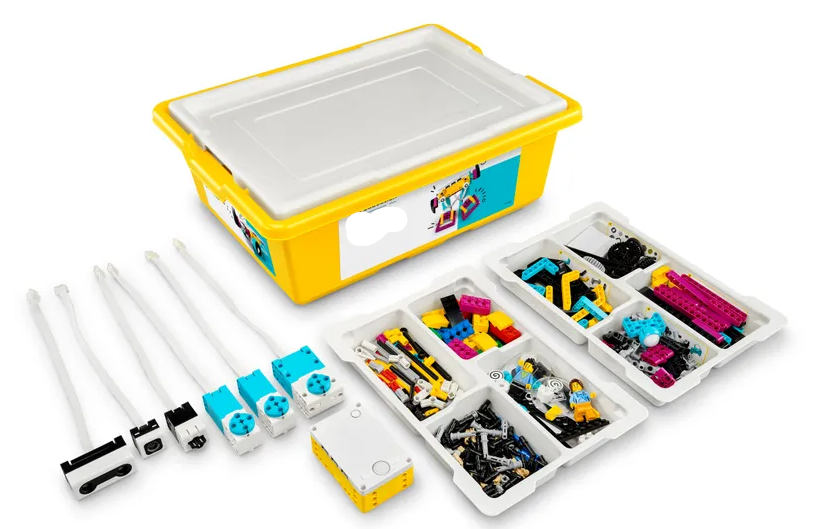 шт.72Комплект модулей BiTronics NeuroLab или эквивалентНазначение: учебно-проектный набор для работы с широким спектром сенсоровОсобенности набора:- позволяет регистрировать не менее 3 биосгинала человека: модуль электрической активности мозга (ЭЭГ), модуль электрической активности мышц (ЭМГ) и пульс- наличие возможности управлять роботами с помощью биосигналов человека- наличие методических материалов с не менее 7 лабораторными работами и не менее 30 проектными работамиКомплектация:- модуль ЭМГ: не менее 1 шт- ремешок для модуля ЭМГ, размер «малый»: не менее 1 шт- ремешок для модуля ЭМГ, размер «большой»: не менее 1 шт- модуль ЭЭГ с ободком: не менее 1 шт- провод тип «прищепка» для подключения модуля ЭЭГ: не менее 1 шт- провод тип «кнопка» для подключения модуля ЭЭГ: не менее 2 шт- AUX-кабель: не менее 3 шт- модуль Пульса: не менее 1 шт- центральный модуль: не менее 1 шт- Bluetooth-донгл или эквивалент: не менее 1 шт- флешка c ПО и методическими материалами: не менее 1 шт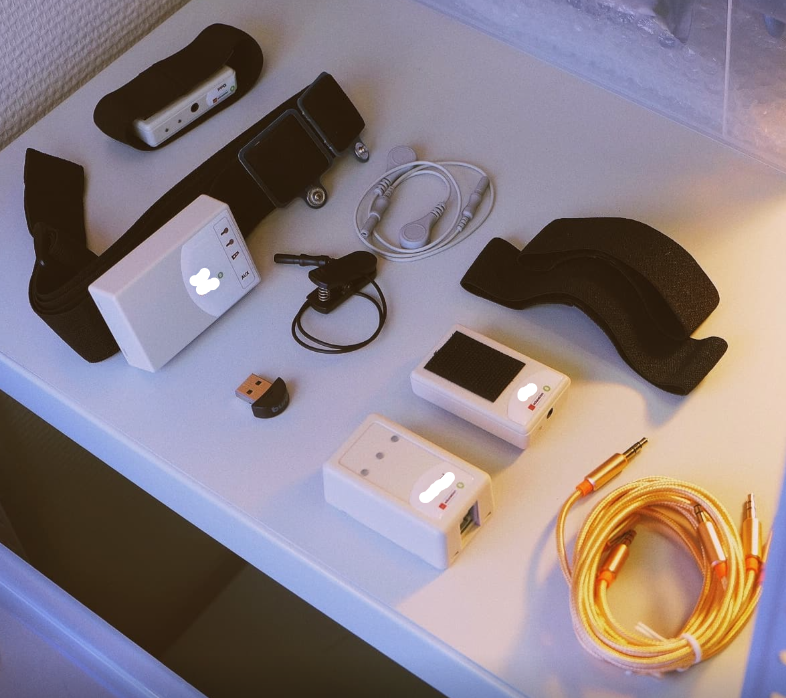 шт.63Ресурсный набор LEGO Education SPIKE Prime 45680 или эквивалентКомплект дополнительных элементов к Базовому набору SPIKE Prime (арт. 45678)Количество деталей: не менее 603 детали, в том числе большие колёса, шестерни, дополнительные датчик цвета и большой мотор.Включают не менее два больших колеса, шестерни, дополнительные большой угловой мотор и датчик цветаДополнительный учебный курс для подготовки к робототехническим соревнованиям, предусматривающий не менее 10 часов занятий по предметам STEAM. Включает в себя детальные планы уроков и доступ к онлайн-материалов в помощь педагогу.Позволяет изучить основы создания и программирования автономных роботов с использованием датчиков.Товар должен быть совместим с поз 1 разд 1 данного технического задания.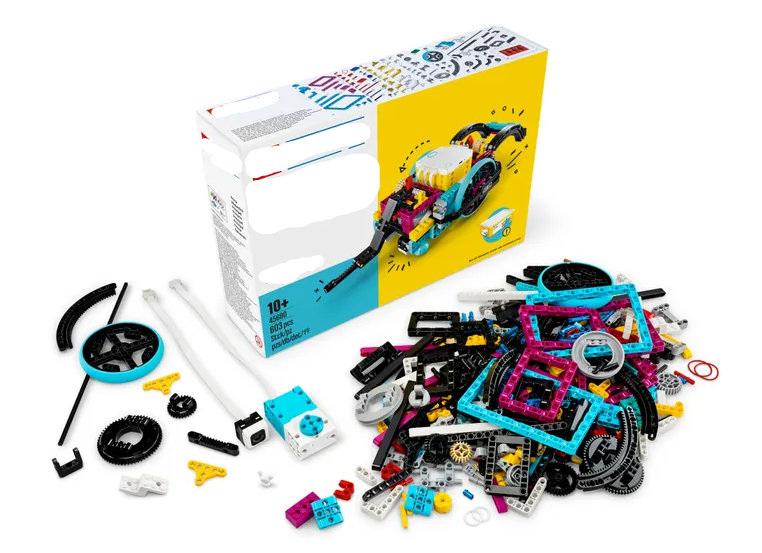 шт.7№НаименованиеСведения об участнике аукциона в электронной формеа) для физических лиц – фамилия, имя, отчество, год и место рождения б) для индивидуальных предпринимателей – фамилия, имя, отчество, в) для организаций – фирменное наименование (наименование) полное и сокращенноеОрганизационно - правовая форма (для юридических лиц)Свидетельство о внесении в Единый государственный реестр юридических лиц/индивидуального предпринимателя (дата и номер, кем выдано); паспортные данные для физического лицаИНН (для юридических лиц, индивидуальных предпринимателей и физических лиц), КПП, ОГРН, ОКПО (для юридических лиц), ОГРНИП (для индивидуальных предпринимателей) ОКТМОИдентификационный номер (ИНН) налогоплательщика, учредителей, членов коллегиального исполнительного органа, лица, исполняющего функции единоличного исполнительного органа участника такого аукционаЮридический адрес (страна, адрес) / место проживания для физических лицФактический адресПочтовый адрес Телефоны (с указанием кода города)Факс (с указанием кода города)Адрес электронной почты Банковские реквизиты (наименование и адрес банка, номер расчетного счета в банке, БИК банка, кор. счет)Фамилия, имя и отчество руководителя участника аукциона в электронной форме, имеющего право подписи согласно учредительным документам, с указанием должности и контактного телефонаНа основании какого документа действует руководительФамилия, имя и отчество уполномоченного лица (ответственного) участника аукциона с указанием должности, контактного телефона, электронной почты Сведения о НДС